Please provide information on the following – 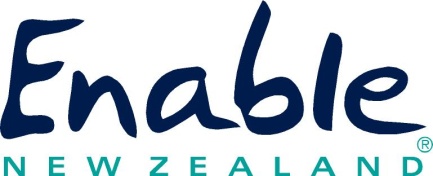 ENAO802POSITIONING OUTREACH SERVICEoutreach@enable.co.nz 	0800 362 253POSITIONING OUTREACH SERVICEoutreach@enable.co.nz 	0800 362 253POSITIONING OUTREACH SERVICEoutreach@enable.co.nz 	0800 362 253POSITIONING OUTREACH SERVICEoutreach@enable.co.nz 	0800 362 253REFERRAL FOR AN APPOINTMENTREFERRAL FOR AN APPOINTMENTREFERRAL FOR AN APPOINTMENTREFERRAL FOR AN APPOINTMENTREFERRAL FOR AN APPOINTMENTREFERRAL FOR AN APPOINTMENTREFERRAL FOR AN APPOINTMENTREFERRAL FOR AN APPOINTMENTDate of ReferralDate of Referral   /    /        /    /        /    /     Preferred TimePreferred TimeDate of Next ClinicDate of Next Clinic   /    /        /    /        /    /     Impossible TimesImpossible TimesAddress for Clinic Appointment:       Address for Clinic Appointment:       Address for Clinic Appointment:       Address for Clinic Appointment:       Address for Clinic Appointment:       Address for Clinic Appointment:       Address for Clinic Appointment:       Address for Clinic Appointment:       Client meets MOH eligibility criteria: yes        no Client meets MOH eligibility criteria: yes        no Client meets MOH eligibility criteria: yes        no Client meets MOH eligibility criteria: yes        no Client meets MOH eligibility criteria: yes        no Client meets MOH eligibility criteria: yes        no Client meets MOH eligibility criteria: yes        no Client meets MOH eligibility criteria: yes        no CLIENT DETAILSCLIENT DETAILSCLIENT DETAILSCLIENT DETAILSCLIENT DETAILSEMS ASSESSOR DETAILSEMS ASSESSOR DETAILSEMS ASSESSOR DETAILSNHINameNameAEA No:Date of Birth  /  /      /  /      /  /      /  /    Email AddressTelephoneTelephone(     )      (     )      Gender Male   Female Male   Female Male   Female Male   FemaleMobile (     )      (     )      EthnicityWMPML1 	   WMPML2    WMPM Custom    WMPM Lying	WMPML1 	   WMPML2    WMPM Custom    WMPM Lying	WMPML1 	   WMPML2    WMPM Custom    WMPM Lying	DiagnosisWMPML1 	   WMPML2    WMPM Custom    WMPM Lying	WMPML1 	   WMPML2    WMPM Custom    WMPM Lying	WMPML1 	   WMPML2    WMPM Custom    WMPM Lying	CONTEXT – description of the social and environmental situation.  Please include information such as where the person lives, where the person works / attends school or daycare, relevant caregiver input, and any environmental challenges. CONTEXT – description of the social and environmental situation.  Please include information such as where the person lives, where the person works / attends school or daycare, relevant caregiver input, and any environmental challenges. CONTEXT – description of the social and environmental situation.  Please include information such as where the person lives, where the person works / attends school or daycare, relevant caregiver input, and any environmental challenges. CONTEXT – description of the social and environmental situation.  Please include information such as where the person lives, where the person works / attends school or daycare, relevant caregiver input, and any environmental challenges. CONTEXT – description of the social and environmental situation.  Please include information such as where the person lives, where the person works / attends school or daycare, relevant caregiver input, and any environmental challenges. The equipment is essential for: The equipment is essential for: The equipment is essential for: Resides Resides   Mobility in the home  Mobility in the home  Remaining in the home   Own home  Own home  Fulltime Education  Fulltime Education  Main Carer   Residential Care Over 65  Residential Care Over 65  Fulltime Employment   Fulltime Employment   Vocational Training   Residential Care Under 65  Residential Care Under 65  Communication   Communication   Voluntary Work   Lives Alone  Lives AloneFUNCTIONAL LIMITATIONS – description of the relevant disability and limitations experienced by the person.   Please include information such as how the person currently mobilises, how they transfer in/out of their chair, any specific challenges faced by the person.FUNCTIONAL LIMITATIONS – description of the relevant disability and limitations experienced by the person.   Please include information such as how the person currently mobilises, how they transfer in/out of their chair, any specific challenges faced by the person.FUNCTIONAL LIMITATIONS – description of the relevant disability and limitations experienced by the person.   Please include information such as how the person currently mobilises, how they transfer in/out of their chair, any specific challenges faced by the person.FUNCTIONAL LIMITATIONS – description of the relevant disability and limitations experienced by the person.   Please include information such as how the person currently mobilises, how they transfer in/out of their chair, any specific challenges faced by the person.FUNCTIONAL LIMITATIONS – description of the relevant disability and limitations experienced by the person.   Please include information such as how the person currently mobilises, how they transfer in/out of their chair, any specific challenges faced by the person.ASSESSMENT FINDINGSASSESSMENT FINDINGSASSESSMENT FINDINGSASSESSMENT FINDINGSASSESSMENT FINDINGSType of BedType of BedSize of Bed Size of Bed If bed is specialised, detail functionsIf bed is specialised, detail functionsType of MattressType of MattressWhat is the client’s preferred sleep position (describe posture/positioning)What is the client’s preferred sleep position (describe posture/positioning)What is the client’s preferred sleep position (describe posture/positioning)What is the client’s preferred sleep position (describe posture/positioning)Is the client able to lie in Supine, Side Lying, and/or Prone (describe posture/positioning)Is the client able to lie in Supine, Side Lying, and/or Prone (describe posture/positioning)Is the client able to lie in Supine, Side Lying, and/or Prone (describe posture/positioning)Is the client able to lie in Supine, Side Lying, and/or Prone (describe posture/positioning)How often does the client wake during the night (how often is the client being attended to by carers)How often does the client wake during the night (how often is the client being attended to by carers)How often does the client wake during the night (how often is the client being attended to by carers)How often does the client wake during the night (how often is the client being attended to by carers)Does the client need to be turned during the night (who is turning the client and how frequently)Does the client need to be turned during the night (who is turning the client and how frequently)Does the client need to be turned during the night (who is turning the client and how frequently)Does the client need to be turned during the night (who is turning the client and how frequently)Does the client have a latex allergy? yes           no Does the client have a latex allergy? yes           no Does the client have a latex allergy? yes           no Does the client have a latex allergy? yes           no Chailey Level GMFCS Level How is the client transferred in/out of bedHow is the client transferred in/out of bedHow is the client transferred in/out of bedHow is the client transferred in/out of bedGoals of postural management (please indicate if goals relate to supine, side lying or prone)Goals of postural management (please indicate if goals relate to supine, side lying or prone)Goals of postural management (please indicate if goals relate to supine, side lying or prone)Goals of postural management (please indicate if goals relate to supine, side lying or prone)Additional Assessment Information:       Additional Assessment Information:       Additional Assessment Information:       Additional Assessment Information:       Please paste any photos into this section: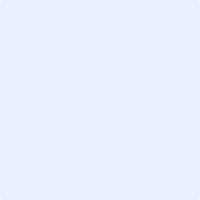 Please paste any photos into this section:Please paste any photos into this section:Please paste any photos into this section: